Publicado en Madrid el 31/10/2019 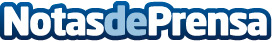 DHL y Aliexpress fomentan juntos el eCommerce internacionalAmbas compañías ofrecen un webinar informativo a marcas y distribuidores españoles que desean internacionalizar su actividad o ampliar sus negocios de exportaciónDatos de contacto:Noelia Perlacia915191005Nota de prensa publicada en: https://www.notasdeprensa.es/dhl-y-aliexpress-fomentan-juntos-el-ecommerce Categorias: Nacional Finanzas Marketing Emprendedores Logística E-Commerce Consumo Webinars http://www.notasdeprensa.es